Zoomの使い方も学べるNPO交流会～コロナ禍にあっても活動を停滞させないために～◀参　加　申　込　書▶★開催日：令和3年3月7日（日）　１３：３０～１５：３０★可能な限り、ノートパソコン・タブレット・スマーフォンを持参してください。　（※ノートパソコン持参の方で、マイク付きイヤホンをお持ちの方は、マイク付きイヤホンの　　　持参もおススメします。）★メールまたはFAXでお申込みください。【締切：３月３日（水）】　メールでお申込みの方は、以下の①～④の項目を記載してください。★1枚の参加申込書につき1名の申込みでお願いします。★同じ団体からの参加は２名まででお願いします。また、申し込みの際は２名分の参加申込書を提出ください。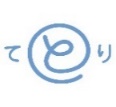 ①お名前（ふりがな）①お名前②所属団体名※必須③メールアドレス＠④電話番号※当日、必ずつながる番号